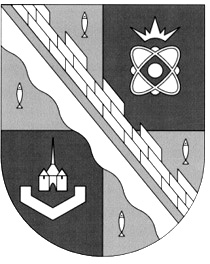                            администрация МУНИЦИПАЛЬНОГО ОБРАЗОВАНИЯ                                             СОСНОВОБОРСКИЙ ГОРОДСКОЙ ОКРУГ  ЛЕНИНГРАДСКОЙ ОБЛАСТИ                             постановление                                                        от 20/06/2022 № 1253О внесении изменений в постановление администрацииСосновоборского городского округа от 26/06/2014 № 1520«Об организации оказания дополнительных платных услуг (выполнения работ) муниципальными учреждениямикультуры и школами искусств Сосновоборского городского округа»В соответствии с Гражданским кодексом Российской Федерации от 26.01.1996
№ 14-ФЗ, федеральными законами от 12.01.1996 № 7-ФЗ «О некоммерческих организациях», от 24.07.1998 № 124-ФЗ «Об основных гарантиях прав ребенка в Российской Федерации», от 06.10.2003 № 131-ФЗ «Об общих принципах организации местного самоуправления в Российской Федерации», от 29.12.2012 № 273-ФЗ «Об образовании в Российской Федерации», Законом Российской Федерации от 9 октября 1992 г. № 3612-I «Основы законодательства Российской Федерации о культуре» (с изменениями и дополнениями) Законом Российской Федерации от 07.02.1992 № 2300-1 «О защите прав потребителей», администрация Сосновоборского городского округа  п о с т а н о в л я е т:1. Внести изменения в постановление администрации Сосновоборского городского округа от 26/06/2014 № 1520 «Об организации оказания дополнительных платных услуг (выполнения работ) муниципальными учреждениями культуры и школами искусств Сосновоборского городского округа»:1.1. Пункт 3 изложить в следующей редакции:«3. Тарифы на оказание дополнительных платных услуг (выполнение работ), рассматриваются городской тарифной комиссией и устанавливаются постановлением администрации Сосновоборского городского округа, если иное не предусмотрено федеральными законами.Тарифы на платные услуги могут ежегодно индексироваться с учетом уровня инфляции, предусмотренного основными характеристиками федерального бюджета на очередной финансовый год и плановый период. Расчет тарифов с учетом индексации утверждается локальным нормативным актом муниципального учреждения культуры (муниципального учреждения дополнительного образования в сфере культуры) и направляется в администрацию Сосновоборского городского округа (городская тарифная комиссия) на рассмотрение. Тарифы с учетом индексации утверждаются постановлением администрации Сосновоборского городского округа.Основания и порядок снижения стоимости платных услуг (либо предоставления услуг на бесплатной основе) для отдельных (льготных) категорий граждан рассматриваются городской тарифной комиссией и устанавливаются постановлением администрации Сосновоборского городского округа, которое доводится до сведения работников, получателей услуг, родителей (законных представителей)».1.2. Пункт 5.3. изложить в следующей редакции:«5.3. Во исполнение Указа Президента РФ от 07.05.2012 года № 597 "О мероприятиях по реализации государственной социальной политики", для поддержания уровня заработной платы работников муниципальных учреждений культуры и школ искусств в соответствии с  «дорожной картой», который достигается с учетом всех источников доходов учреждений, учреждения обязаны направлять средства, полученные  от оказания дополнительных платных услуг (выполнения работ), на обеспечение стимулирующих выплат работников муниципальных учреждений культуры и школ искусств. Объем этих средств для каждого учреждения устанавливается Соглашением  о предоставлении из бюджета Сосновоборского городского округа субсидии на финансовое обеспечение выполнения муниципального задания на оказание муниципальных услуг (выполнение работ)». 2. Отделу по связям с общественностью (пресс-центр) Комитета по общественной безопасности и информации (Бастина Е.А.) разместить настоящее постановление на официальном сайте Сосновоборского городского округа.3. Общему отделу администрации (Смолкина М.С.) обнародовать настоящее постановление на электронном сайте городской газеты «Маяк». 4. Настоящее постановление вступает в силу со дня официального обнародования.5. Контроль за исполнением настоящего постановления возложить на заместителя главы администрации по социальным вопросам Горшкову Т.В.Глава Сосновоборского городского округа                                                             М.В. Воронков